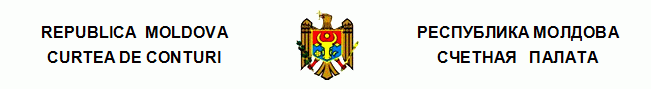 Перевод ПОСТАНОВЛЕНИЕ №72от 17 декабря 2021 годапо Отчету аудита эффективности о порядке управления фитосанитарными продуктами и удобрениями сквозь призму гарантирования безопасности пищевых продуктов растительного происхожденияСчетная палата с участием государственного секретаря Министерства сельского хозяйства и пищевой промышленности г-на Василе Шарбана; начальника Отдела защиты растений и безопасности пищевых продуктов растительного происхождения Министерства сельского хозяйства и пищевой промышленности г-на Геннадия Русу; генерального секретаря Министерства окружающей среды г-на Игоря Пшеничный; генерального директора Национального агентства по безопасности пищевых продуктов г-на Раду Мустяцы; начальника Управления контроля фитосанитарных продуктов и удобрений Национального агентства по безопасности пищевых продуктов г-жи Кристины Грэдинару; заместителя директора Государственной службы „Государственный центр по аттестации и апробации средств фитосанитарного назначения и средств, повышающих плодородие почвы” г-на Николая Данилова; начальника Отдела гигиены труда, химической безопасности и токсикологии, врача-гигиениста в рамках Национального агентства общественного здоровья г-жи Татьяны Тону, в рамках видео заседания, в условиях эпидемиологической ситуации, обусловленной инфекцией COVID-19 в Республике Молдова, руководствуясь ст.3 (1) и ст.5 (1) a) Закона об организации и функционировании Счетной палаты Республики Молдова, рассмотрела Отчет аудита эффективности о порядке управления фитосанитарными продуктами и удобрениями сквозь призму гарантирования безопасности пищевых продуктов растительного происхождения.Аудиторская миссия была проведена на основании ст.31 (3) и (6), ст.32 Закона №260 от 07.12.2017 и в соответствии с Программой аудиторской деятельности Счетной палаты на 2021 год. Цель миссии заключалась в оценке мер, принятых ответственными органами в области управления фитосанитарными продуктами и удобрениями для гарантирования безопасности пищевых продуктов растительного происхождения и выявления препятствий, которые повлияли на достижение предложенных целей, в том числе эффективность аудируемой области.Внешний публичный аудит был проведен в соответствии с Международными стандартами Высших органов аудита, базой по внутреннему регламентированию, а также передовыми практиками в данной области. Рассмотрев представленный Отчет аудита, а также объяснения ответственных лиц, присутствующих на видео заседании, Счетная палатаУСТАНОВИЛА:В Республике Молдова сельское хозяйство является отраслью национальной экономики, которая ежегодно способствует формированию ВВП примерно в объеме 12-13%. Общая площадь земель сельскохозяйственного назначения составляет 2499,6 тыс. га, на которой осуществляют сельскохозяйственную деятельность около 390 тыс. индивидуальных и крестьянских хозяйств, около 1550 корпоративных предприятий и примерно 600 тыс. домашних хозяйств. Ежегодно, в нашей стране количество культивированных видов растений в сельском хозяйстве увеличивается, а задача по обеспечению их соответствующего роста возложена на фитосанитарные продукты и удобрения (далее – ФПУ).Фитосанитарными продуктами являются пестициды, используемые для защиты сельскохозяйственных культур против вредителей и болезней, и влияющие на жизненные процессы растений. Эти продукты включают инсектициды, фунгициды, гербициды и другие. Удобрения представляют собой продукты, используемые в качестве стимуляторов для питания растений, улучшения или сохранения агрохимических и биологических свойств почвы. Допустимый уровень удобрений в пищевых продуктах представляет собой элемент продовольственной безопасности. Допущение остатков пестицидов в пищевых продуктах растительного происхождения является в значительной степени результатом неэффективного управления этими продуктами.Пестициды и удобрения, вносимые в посевы, могут войти в почву и в поверхностные воды путем растворения и стока и могут попасть в том числе в грунтовые воды. Это влияет на функцию среды обитания и способствует утрате биоразнообразия, влияя на формирование и состав почвы, обеспечение чистой питьевой водой. В сельском хозяйстве Республики Молдова, сдерживаемом многими вызовами (климатическими, экономическими, социальными), все больше используются фитосанитарные продукты и удобрения, что ведет к риску наличия их остатков в продуктах растительного происхождения, превышающих допустимые нормы.Последствия воздействия на здоровье людей пестицидов со свойствами, разрушающими эндокринную систему, и затрат, связанных с человеческим здоровьем, были постоянной проблемой. Использование ФПУ и употребление пищи, животного или растительного происхождения, которая содержит остатки пестицидов или удобрений, иногда может быть опасным, влияя на человеческое здоровье.Остатки пестицидов могут представлять, также, риск для здоровья животных и таким образом могут войти в пищевую цепочку. В результате, установление условий и лимитов, в которых могут обрабатываться ФПУ, является приоритетным условиемВ этом контексте, необходимость обеспечения эффективного управления ФПУ является настоятельной для возможного гарантирования безопасности пищевых продуктов растительного происхождения. Эффективное управление ФПУ определяет их влияние на пищевые продукты растительного происхождения, полученные из сельскохозяйственного сырья.В результате, надлежащее управление продукции по защите растений представляет собой любая деятельность, связанная с одобрением, изготовлением/импортом, складированием, перевозкой, нейтрализацией, использованием или уничтожением истекшей продукции. Проведенные процедуры аудита выявили проблемы и недостатки на всех этапах управления фитосанитарными продуктами и удобрениями, безопасность пищевых продуктов будучи сомнительной. Так, установлено следующее:непоследовательная реализация задач по актуализации и обновлению национальной нормативной базы как в контексте гармонизации ее с европейским законодательством, так и с целью развития соответствующего вторичного законодательства;необеспечение строгого управления информацией о фитосанитарных продуктах и удобрениях, включенных в стоимостную цепочку, и невозможность владения комплексными, реальными и своевременными данными для обеспечения разработки и внедрения политик, связанных с процессом управления ФПУ;отсутствие условий безопасного складирования ПФУ, обуславливая их опасное хранение и генерирование рисков для здоровья человека и окружающей среды;отсутствие норм по продаже и использованию ФПУ, обусловив, таким образом, пользователей действовать в пределах собственной рассудительности, иногда игнорируя правила безопасности;отсутствие видения, механизма и норм, которые обеспечат уничтожение/ нейтрализацию истекших/удаленных их правового оборота ФПУ;совокупное внедрение процедур по осуществлению мониторинга, с использованием некоторых несоответствующих баз данных и регистров, которые не предоставляют оперативно, комплексно и достоверно данные о количествах импортируемых, складированных и использованных на территории Республики Молдова ФПУ.Исходя из вышеизложенного, на основании ст.14 (2) и ст.15 d) Закона №260 от 07.12.2017, Счетная палатаПОСТАНОВЛЯЕТ:1. Утвердить Отчет аудита эффективности о порядке управления фитосанитарными продуктами и удобрениями сквозь призму гарантирования безопасности пищевых продуктов растительного происхождения, приложенный к настоящему Постановлению.2. Настоящее Постановление и Отчет аудита направить:2.1. Парламенту Республики Молдова для информирования и рассмотрения, при необходимости, в рамках Парламентской комиссии по контролю публичных финансов;2.2. Президенту Республики Молдова для информирования; 2.3. Правительству Республики Молдова для информирования и принятия к сведению с целью осуществления мониторинга обеспечения внедрения рекомендаций аудита;2.4. Министерству сельского хозяйства и пищевой промышленности, Национальному агентству по безопасности пищевых продуктов, Национальному агентству общественного здоровья и Государственной службе „Государственный центр по аттестации и апробации средств фитосанитарного назначения и средств, повышающих плодородие почвы” для рассмотрения результатов аудита и принятия к сведению, согласно компетенциям, с утверждением Плана мер по устранению установленных ситуаций и внедрением рекомендаций из Отчета аудита;2.5. Руководству Министерства сельского хозяйства и пищевой промышленности совместно с Национальным агентством по безопасности пищевых продуктов и Государственной налоговой службой для выявления механизма по интегрированию в новую созданную Информационную систему Государственной налоговой службы протоколов по установлению правонарушений, составленных Национальным агентством по безопасности пищевых продуктов, с обеспечением сбора задолженностей по наложенным штрафам посредством Государственной налоговой службы.3. Настоящее Постановление вступает в силу с даты публикации в Официальном мониторе Республики Молдова и может быть оспорено предварительным заявлением в эмитирующем органе в течение 30 дней с даты публикации. В спорном административном порядке, Постановление может быть обжаловано в Суде Кишинэу, расположенном в секторе Рышкань (МД-2068, мун. Кишинэу, ул. Киевская №3) в течение 30 дней с даты сообщения ответа относительно предварительного заявления или с даты истечения срока, предусмотренного для его решения.4. О предпринятых действиях по выполнению подпунктов 2.4. - 2.5. из настоящего Постановления проинформировать Счетную палату в течение 12 месяцев с даты публикации Постановления в Официальном мониторе Республики Молдова.5. Постановление и Отчет аудита эффективности о порядке управления фитосанитарными продуктами и удобрениями сквозь призму гарантирования безопасности пищевых продуктов растительного происхождения размещаются на официальном сайте Счетной палаты (https://www.ccrm.md/ro/decisions).Мариан ЛУПУ,Председатель 